                               Bingoplade A og B (modul 3)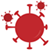 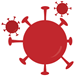 Bingoplade ABingo-plade BVIGTIG INFO til lærere og elever:HUSK at klasserne IKKE må se hinandens bingoplader på forhånd. Dvs. Bingo-plade A sendes KUN til grupperne i klasse X, og Bingo-plade B sendes KUN til grupperne i klasse Y. Udfordring 1: Tag en selfie ved en rutsjebaneUdfordring 2: Tag en selfie med en sneglUdfordring 3: Tag en selfie ved et cykelskur Udfordring 4: Tag en selfie ved en kirkeUdfordring 5: Tag en selfie ved en basketballkurvUdfordring 6: Tag en selfie med en rulleskøjte (behøver ikke være jeres egen…)Udfordring 7: Tag en selfie ved en hjertestarterUdfordring 8: Tag en selfie ved en flagstangUdfordring 9: Tag en selfie et sted, der sælger isFrivillig udfordring: Køb en is...Udfordring 1: Tag en selfie ved en vippe/vippedyr Udfordring 2: Tag en selfie med en katUdfordring 3: Tag en selfie ved skolenUdfordring 4: Tag en selfie ved en Kvickly, Fakta eller NettoUdfordring 5: Tag en selfie ved et fodboldmålUdfordring 6: Tag en selfie med et skateboard (behøver ikke være jeres eget)Udfordring 7: Tag en selfie ved et byskiltUdfordring 8: Tag en selfie i en carportUdfordring 9: Tag en selfie et sted, der sælger isFrivillig udfordring: Køb en is…